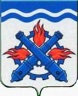 РОССИЙСКАЯ ФЕДЕРАЦИЯДУМА ГОРОДСКОГО ОКРУГА ВЕРХНЯЯ ТУРАШЕСТОЙ СОЗЫВВосемьдесят пятое заседание РЕШЕНИЕ №  3	15 февраля 2024 года г. Верхняя Тура Об информации в сфере культуры и спорта за 2023 год Руководствуясь планом работы Думы Городского округа Верхняя Тура на 2024 год, в соответствии с положением «О контроле за исполнением органами местного самоуправления и должностными лицами местного самоуправления Городского округа Верхняя Тура полномочий по решению вопросов местного значения», Уставом Городского округа Верхняя Тура, учитывая заключение депутатской комиссии по местному самоуправлению и социальной политике от 08.02.2024 года № 2,ДУМА ГОРОДСКОГО ОКРУГА ВЕРХНЯЯ ТУРА РЕШИЛА:Информацию в сфере культуры и спорта за 2023 год принять к сведению (прилагается).Председатель ДумыГородского округа Верхняя Тура					И.Г. МусагитовПриложениек Решению Думы Городского округа Верхняя Тураот 15 февраля 2024 года № 3ИнформацияОбеспечение условий для развития на территории городского округа физической культуры, школьного спорта и массового спорта, организация проведения официальных физкультурно-оздоровительных и спортивных мероприятий городского округа в 2023-2024 годахНа территории ГО Верхняя Тура структурой, исполняющей полномочия органов местного самоуправления по развитию физической культуры и спорта, является Муниципальное бюджетное учреждение по физической культуре, спорту и туризму (далее – МБУ ФКСиТ). Приоритетным направлением в работе МБУ ФКСиТ является привлечение максимального количества детей, подростков и молодежи к систематическим занятиям физической культурой и спортом, а также планомерная работа по дальнейшему развитию физкультурно-оздоровительной работы по месту жительства населения и осуществление принципа доступности физкультурно-оздоровительных услуг для всех слоев населения. МБУ ФКСиТ – это организация, осуществляющая полномочия регионального оператора по внедрению комплекса ГТО на территории ГО Верхняя Тура.Пропаганда и популяризация физической культуры и спорта на территории ГО Верхняя Тура осуществляется через средства массовой информации – в городской газете «Голос Верхней Туры» и через группы в социальных сетях, где регулярно публикуется информация о планируемых спортивных мероприятиях, подведении итогов проведения спортивных состязаний.МБУ ФКСиТ в своей работе взаимодействует со всеми организациями физкультурно-спортивной направленности, а также с коллективами предприятий, учреждений, федерациями по видам спорта, Министерством по физической культуре и спорту Свердловской области.  Огромную помощь в организации физкультурно-спортивных мероприятий оказывают общественные кадры, которые осуществляют непосредственное обслуживание в качестве специалистов по спорту на проводимых в городе физкультурно-массовых и спортивных мероприятиях. Ежегодно в муниципалитете проводятся физкультурно-спортивные массовые мероприятия:Фестиваль скандинавской ходьбы, Всероссийская массовая лыжная гонка «Лыжня России», Всероссийская акция «10 000 шагов к жизни», традиционная весенняя легкоатлетическая эстафета, Всероссийский день бега «Кросс нации», традиционная осенняя легкоатлетическая эстафета,  зимний и летний Фестивали ВФСК ГТО. При проведении городских соревнований,  основную часть участников составляют учащиеся общеобразовательных учреждений. Всего в 2023 году было проведено 37 массовых физкультурно-оздоровительных мероприятия.МБУ ФКСиТ совместно с МКУ «Управление образования Городского округа Верхняя Тура» организует различные мероприятия среди учащихся общеобразовательных учреждений города: «Спартакиада школьников», «Президентские спортивные игры».В рамках Всероссийского физкультурно спортивного комплекса «Готов к труду и обороне» (ГТО) организовано 8 мероприятий с количеством участников 144 человека, из них сдали нормативы на золотой знак отличия – 31чел., на серебряный – 46 чел., бронзовый – 36 чел.В 2023 году сделан ремонт спортивного зала в здании администрации Городского округа Верхняя Тура.С октября 2023 года в обновленном помещении продолжили свои занятия секции:Настольный теннис – 20 человек.Мини-футбол для детей 2010-2013 года рождения – 45 человек.Волейбол для взрослых – 30 человек;Волейбол детский: Две группы по 40 человек. Команды принимают участие в районных и областных соревнованиях.С декабря 2023 года в спортивном зале проводит занятия Общероссийская физкультурно-спортивная общественная организация «Федерация Спортивного Каратэ России». Набрана группа детей 4-18лет.На сегодняшний день в МБУ ФКСиТ по штатному расписанию 5,5 ставок специалистов по физической культуре:- инструктор-методист – 0,5 ставки:- инструктор-методист по ГТО – 1,0 ставка. - инструктор по физической культуре – 3,5 ставки;- инструктор по адаптивной физической культуре – 0,5 ставки;	Все специалисты достигли хороших результатов, работая с детьми, несмотря на это они стремятся повысить свою квалификацию. Так в 2023 году Шишкин Евгений Андреевич прошел обучение на курсах «Организация тренерской деятельности по адаптивной физической культуре и спорту», Салахов Ильфир Тахирович обучился по программе «Педагогика и методика физической культуры и спорта. Тренер-преподаватель». Чтобы повысить результаты работы специалистов возникает необходимость в достойной заработной плате, так на сегодняшний день все специалисты по физической культуре являются совместителями, так как заработная плата низкая. В организации работы взрослых команд по хоккею и футболу тоже есть свои трудности. Для каждого участия в турнирах, первенствах, возникают большие затраты на стартовые взносы. У команд недостаточное количество качественного инвентаря и спортивного оборудования. Например, для проведения летнего турнира по футболу на короткое поле нет футбольных ворот, соответствующих стандарту.ИНФОРМАЦИЯо сфере культуры в Городском округе Верхняя Тура в 2023 годуПеречень учреждений (указать наименование в соответствии с учредительными документами):Муниципальное бюджетное учреждений культуры «Городской Центр Культуры и Досуга» ГО Верхняя Тура;Муниципальное бюджетное учреждение культуры «Киновидеоцентр «КульТУРА»;3. Муниципальное бюджетное учреждение культуры «Центральная городская библиотека им. Ф.Ф.Павленкова» ГО Верхняя Тура.Учредитель Администрация Городского округа Верхняя Тура.Учреждения культурно-досугового типаМуниципальное Бюджетное Учреждение «Киновидеоцентр «КульТУРА» является учреждением, основной деятельностью которого является кинопоказ. За 2023 год посещения по кино составили 10 910 человек. В учреждении работает  антикафе «Коммуникатор», где посетители могут занимательно провести время. В 2024 году был проведен косметический ремонт данного помещения, произведена замена мебели.Количество посещений по мероприятиям составило 5 535 человек, проведено 85 мероприятий.МБУК «Киновидеоцентр «КульТУРА» в 2022 году были подключены в системе «Пушкинская карта». Продажа билетов на киносеансы составила 2 163 шт.Муниципальное Бюджетное Учреждение Культуры «Городской Центр Культуры и Досуга» осуществляет основную деятельность по организации городских массовых мероприятий, народный гуляний, организации деятельности клубных формирований. В 2023 году работниками учреждения проведено 96 мероприятие с общей численностью посещений 26 745 человек. По итогам за 2023 год на территории муниципалитета проведено 179 культурно-досуговых мероприятий мероприятий с общей численностью посещений 32 381 человек.В Городском центре культуры и досуга занимается 12 клубных формирований, количество занимающихся 326 человек. 5 формирований для детей до 14 лет, численность – 231 человек.Проблемой учреждения являлось аварийное состояние сцены и частично-аварийное состояние зрительного зала. Остро вставал вопрос строительства нового Дворца культуры, который был начат весной 2022 года. Весь период до открытия нового Центра культуры и искусств учреждение занималось на двух площадках МБУ «Центр молодежных инициатив» по адресам: г.Верхняя Тура, ул. Иканина, 72 и ул. Лермонтова, 18.Самые событийные мероприятия 2023 года:5 сентября – рабочая поездка Губернатора Свердловской области Е.В.Куйвашева и Министра культуры Свердловской области С.Н.Учайкиной с посещением нового Центра культуры и искусств;8 сентября – торжественное открытие Центра культуры и искусств, а также концертная программа Уральского академического русского народного хора;Сентябрь-ноябрь – череда отчетных концертов коллективов, посвященная 100-летию учреждения;18 ноября – праздничная программа «100 удивительных лет». Помимо этого 16 декабря состоялся спектакль взрослого театрального коллектива «Баба Шанель».За год были проведены все традиционные уличные мероприятия: Масленица, День защиты детей, Сабантуй, День молодежи, День города и т.д.8 июля в День семьи, любви и верности был открыт памятник Петру и Февронии. Динамика основных показателей культурно - досуговой сферы за последние 3 года:Библиотечная системаМинувший год для Библиотеки выдался очень насыщенным, и всю свою деятельность они вели в соответствии со значимыми темами федерального и регионального уровня, с важнейшими датами отчётного года. Проводились мероприятия к Году педагога и наставника, 85-летию со дня рождения В. П. Крапивина, к юбилеям известных писателей. Участвовали во всероссийских, региональных, и городских мероприятиях. Наиболее крупные мероприятия были проведены в рамках всероссийской акции «Библионочь-2023» и Областного Дня чтения.По традиции, годовой цикл библиотечных мероприятий уже 14-й год подряд открыл Благотворительный Рождественский спектакль – совместный проект Храма имени Святого Благоверного князя А. Невского и Библиотеки, на премьеру которого приглашают школьников и зрителей «серебряного возраста». Прославить Христа, показать дорогу к храму, рассказать о самых главных сокровищах христианства – доброте, любви, душевной щедрости – эту нелёгкую задачу воплощают учащиеся Детской православной школы, среди которых – «особенные дети». Играть хотят все, и каждому находится роль, пусть и маленькая. В конкурсе Рождественских спектаклей, объявленном Нижнетагильской епархией, верхнетуринский спектакль стал одним из победителей, получив по результатам интернет-голосования Приз зрительских симпатий.2023 год – год педагога и наставника, и, в нынешнем году сотрудничество с педагогами складывалось особенно плодотворно. Именно запросы педагогов являлись приоритетными при разработке мероприятий по различным направлениям.Во-первых, Год педагога и наставника стал поводом для проведения множества дебютных мероприятий. Одним из самых эмоциональных стал урок «Учебник жизни Расула Гамзатова», из цикла «За страницами учебника», адресованный старшеклассникам общеобразовательных школ.Дважды, весной и осенью, библиотекари-павленковцы становились активными участниками Единого Дня профилактики.В девятый раз Библиотека пригласила верхнетуринцев на Библионочь, которая суммарно собрала на восемь мероприятий 360 зрителей от четырёх до восьмидесяти лет: самыми юными были воспитанники ДОУ Городского округа, самыми возрастными – ветераны-педагоги, собравшиеся на литературный журнал «Да разве сердце позабудет!..».27 мая впервые прошел Городской чемпионат по чтению вслух для учеников 4-7-х классов. Цель чемпионата – пропаганда и популяризация чтения, знакомство детей и подростков с лучшими современными образцами российской и зарубежной литературы. Участники чемпионата читали отрывки из произведений современных российских и зарубежных детских писателей.  Чемпионат чтения проходил в два этапа: первый этап – чтение поэтических произведений, второй этап – чтение прозы.Впервые Библиотека присоединилась к межрегиональной акции «Читаем сказы П.П. Бажова».В октябре Библиотека впервые приняла участие во Всероссийской акции «Читаем первыми», вместе с Верхнетуринским отрядом Движения первых.В 2022 году Библиотека приняла участие во Всероссийском конкурсе «Лучшие библиотечные практики России-2022». В сборник РБА, который опубликован в электронном виде в декабре 2023 г., вошли две работы павленковцев: в номинации «Работа с пожилыми. Библиотечное обслуживание людей с ОВЗ», вошёл материал об одноимённом проекте «Я могу!», направленном на оказание помощи в социальной адаптации и социализации через творческую, игровую и познавательную деятельность клиентов Верхнетуринского Дома – интерната для пожилых и инвалидов; в номинации «Работа с детьми» - проект «Здравствуй, книжкин дом!».Динамика основных показателей деятельности библиотек за последние 3 года:    Информация об участии муниципального образования в реализации национального проекта «Культура» в 2023 году.В 2023 году повышение квалификации в рамках регионального проекта «Творческие люди» прошли 4 специалиста учреждений культуры Городского округа Верхняя Тура. Общее количество прошедших курсы повышения квалификации в 2023 году – 15 человек.ГодСеть (ед.)Количество клубных формирований (ед.)Количество участниковв них(ед.)Количество проведенных мероприятий(ед.)Из них - наплатной основе(ед.)Кол-вопосетителей(ед.)Из них – детей(ед.)2021123261975021235825320221232617943347331277020231232617949323816136202120222023 Книжный фонд (ед.)673066771567760в том числе – количество электронных изданий (ед.)595959 Новые поступления (ед.)380396273 Выбытия (ед.)1035871884 Количество читателей (ед.)416943724387 Количество посещений (ед.)366213820939767 Книговыдача (ед.)886258866390550Количество библиотек, подключённых к Интернет (ед.)111Количество компьютеров  (ед.)999количество автоматизированных рабочих мест для читателей (ед.)555